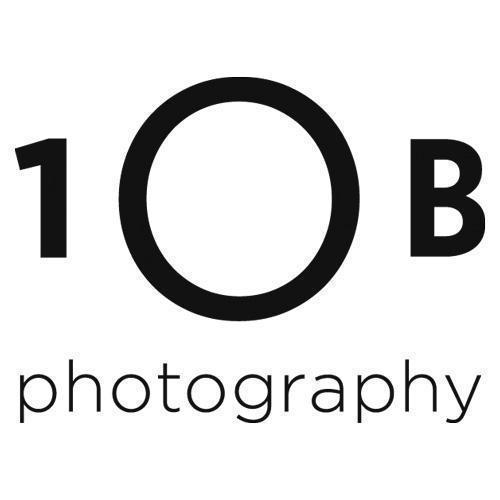 presenta
Garbatella IMAGES 2021 VISIONI
Una ricerca visiva attraverso il territorio e la storia del quartiere GarbatellaIl nuovo capitolo del progetto Garbatella IMAGES Un lavoro site-specific e di produzione fotografica ad opera di 6 autrici/autori Ideazione e direzione artistica di Francesco Zizola a cura di Sara Alberani e Francesco Rombaldi (YOGURT Magazine) opere di: Mary Baldo, Luca Brunetti, Luigi Cecconi, Simone D’Angelo, Federica Leone, Linda Pezzanodal 10 al 20 aprile 202110b Photography presenta il primo ciclo del progetto triennale Garbatella IMAGES, intitolato VISIONI, con la direzione artistica di Francesco Zizola e la curatela di Sara Alberani e Francesco Rombaldi (YOGURT Magazine).  Dal 10 al 20 aprile 2021, in mostra le opere fotografiche inedite di 6 autrici/autori e la loro pubblicazione fotografica (prima di 3). La mostra sarà allestita presso la galleria 10b photography e nei lotti 24, 29, 30 e 55. L’intenzione è di favorire il lavoro site-specific, ovvero in stretta relazione con il quartiere Garbatella. Il progetto rappresenta il primo capitolo di un percorso che si svilupperà in tre anni e che affronterà le tematiche Visioni, Corpo e Spazio.  Il progetto, promosso da Roma Culture, è vincitore dell'Avviso Pubblico Contemporaneamente Roma 2020/2021/2022 curato dal Dipartimento Attività Culturali ed è realizzato in collaborazione con SIAE.Il primo capitolo della ricerca triennale sul quartiere Garbatella, VISIONI, si concentra sull'immaginazione e sulle potenzialità creative del linguaggio fotografico in relazione allo storico quartiere romano, così carico di un suo immaginario legato al patrimonio storico, sociale, architettonico. Il territorio viene reinterpretato dalle fotografe/i selezionati – Mary Baldo, Luca Brunetti, Luigi Cecconi, Simone D’Angelo, Federica Leone, Linda Pezzano - attraverso i nuovi linguaggi della fotografia contemporanea, per un lavoro capace di riabitare lo spazio urbano della città-giardino, di catturare suggestioni invisibili o profondamente radicate, di costruire una realtà “altra”, filtrata dalle narrazioni collettive e personali degli autori e degli abitanti.Il quartiere si destruttura in sei narrazioni che con la propria ricerca reinterpretano l'identità della zona, declinandola in una sorta di atlante immaginifico, e portando avanti sei diverse progettualità, indipendenti ma complementari. I temi di indagine spaziano dal lavoro sugli archivi fotografici personali degli abitanti, allo scenario notturno dei lotti, dalle storie femminili che ne hanno disegnato il carattere sociale, agli elementi marini che ne compongono la storia urbana, fino ad un lavoro site-specific di abitazione di un lotto per un periodo forzato e continuativo, in relazione all’impossibilità di movimento ai tempi del lockdown.Visioni si pone come una riflessione complessa e alternativa di una realtà che negli ultimi mesi abbiamo imparato ad abitare con altri strumenti, in primis adoperando i dispositivi e i linguaggi digitali, in questo caso al servizio degli autori per spingere gli elementi caratterizzanti il quartiere un po’ più in là rispetto alla canonizzazione comune con cui li riconosciamo e tenere aperta la relazione tra realtà e interiorità.La novità di questa edizione è rappresentata dalla collaborazione con Francesco Rombaldi, direttore e curatore di YOGURT Magazine, rivista e network di cultura fotografica di stampo internazionale, che cura la selezione e la ricerca visiva degli autori, in dialogo costante con la 10b photography e la sua presenza sul territorio. Le opere prodotte saranno visibili all’interno del quartiere in una mostra collettiva dal 20 al 30 marzo, curata da Sara Alberani, in collaborazione con Francesco Rombaldi e Francesco Zizola, sia dentro gli spazi della 10b Photography dal lunedì al sabato dalle 18.00 alle 20.00 previa prenotazione, che negli storici lotti del quartiere, concependo gli spazi degli stenditoi come elemento urbano collettivo ed espositivo.   
I lavori degli autori trovano spazio anche in un volume fotografico (primo di tre) che andrà a comporre una narrazione complessiva triennale su Visioni – Corpo – Spazio, a cura di Francesco Rombaldi in collaborazione con Sara Alberani e Francesco Zizola. Il volume sarà arricchito dal contributo artistico di un giovane e talentuoso illustratore, Mattia Ammirati, che firmerà la copertina della prima delle tre pubblicazioni.Completa il programma una serie di visite guidate, aperte e gratuite su prenotazione, per condurre gli abitanti e un pubblico più vasto lungo il percorso della mostra e della sua pubblicazione. Informazioni:Ingresso contingentato presso 10b Photography Via San Lorenzo da Brindisi, 10b, 00154 RomaIngresso libero nei lotti di GarbatellaLOTTO 24: ingresso da via Giustino De Jacobis 8A (di fronte trattoria Tanto pe' magnà)LOTTO 29: ingresso da via Pasquale Tosi 3LOTTO 30: ingresso da via Francesca Saveria Cabrini 5 oppure da via Antonio Rubino 13LOTTO 55: ingresso da via Giovanni Ansaldo 12, oppure da Piazza Nicola Longobardi.Inaugurazione sabato 10 aprile dalle 12.00 alle 20.00  Visite guidate: Sabato 10 aprile h. 12.00 e h. 16.00 | Sabato 17 aprile  h. 12.00 e h. 16.00 Visite in galleria 10b Photography dal lunedì al sabato dalle 18.00 alle 20.00 previa prenotazione emailPrenotazione obbligatoria scrivendo a: info@10bphotography.comsocial networks: Facebook: 10bphotography; Instagram: 10bphotographytel. 067011853 e 0670306913   www.10bphotography.comUfficio Stampa
Chiara Crupi t. 3932969668MArtePress  chiara.crupi@martepress.eu / Artinconnessione info@artinconnessione.com 